傷口縫合的照顧與拆線的時機一、前言：外傷大致分為幾種，一是裂傷，一是擦傷，另外是挫傷。不同的傷口有不同的處理方法。「擦傷」指的是皮膚表面的損傷，或深或淺，面積或大或小，同時伴隨著身體的外力衝擊，所以常常跟挫傷是一起的，只不過擦傷強調的是皮膚表皮的損傷，而挫傷指的是軟組織的鈍傷害。擦傷挫傷是急診最常見的外傷，擦傷雖無大礙，但傷口會痛，而且後續可能有照顧的問題，容易感染也容易留下疤痕，要盡可能清除髒汙異物，否則傷口會發炎感染，這是最重要的步驟！「裂傷」是皮膚表面有不連續的傷口，或深或淺，有的傷口整齊，有的不整齊。處理的方法首是清潔消毒，最好可用無菌乾淨的生理食鹽水清洗傷口，盡可能去除髒汙異物，因為傷口的處理「清潔」最重要。接著是消毒傷口，通常我們以水溶性優碘消毒傷口，一般傷口現在多半不用雙氧水消毒，雙氧水消毒會有泡泡，且對皮膚傷口有刺激性，除了有些複雜的傷口，醫師會使用雙氧水之外，不建議自己使用；臉上的傷口不建議使用優碘，可用一些抗菌藥膏即可。二、傷口縫合的目的：一般而言，臉部裂傷超過0.5 公分，其他部位裂傷超過1 公分則需要縫合，以幫助傷口早日癒合。傷口縫合之目的:一是止血，二是對齊傷口，使其平整。若是表淺裂傷，加壓就能止血，傷口又不深，邊緣可對齊，便不需縫合，做適當包紮及細心照顧，避免傷口稍用力可能裂開的狀況；縫合需施打局部麻醉及拆線，日後可能遺留縫線疤痕！三、傷口縫合注意事項：1.縫合後的傷口在12至24小時內仍會輕微滲血、腫脹、疼痛，建議您可將患部抬高冰敷以減輕不適。2.縫合後的傷口請您保持清潔乾燥，洗澡時若將傷口弄濕後，應立即更換。3.若您的傷口如有紅、腫、熱、痛、異常分泌物、持續大量滲血或縫線裂開等情形時，應儘速就醫治療。4.若是關節處的傷口，應盡量減少活動，以避免牽扯縫線。5.避免吃剌激性的食物，如煙、酒、辣椒……等。6.請您依照醫師指示定時服藥及返回門診追蹤，如有不適之狀況請提早回診就醫。四、拆線的時機：1.縫合傷口一般都是用縫線，有各種不同材質，大致分為可吸收及不可吸收兩種，外層的傷口考慮縫線的強度，多使用不可吸收的線，需要拆線。裡層 (非表面)的縫合才使用可吸收的縫線(不需拆線)。傷口位置不同、大小深淺不同，拆線時間也不一樣，臉部通常5至7天，四肢身體大概7至14天，大而複雜的傷口及關節部位傷口可延至10天或2週再拆線。2.拆線的時間太早傷口可能癒合不完全容易裂開，太晚拆線的話，線會被包住，卡進肉裡，而且縫線疤痕就會比較明顯。感染的傷口一般也會需要長一點時間來癒合，有些大的傷口拆線可能還要分次來拆。拆完線後傷口會面臨張力增加的問題，可能會造成傷口裂開或越來越寬的疤痕，此時可黏貼美容膠布，每2至3天更換一次，因疤痕成熟及強度穩定約需6個月，使用6個月後才能達到減少疤痕寬度的效果。  也有非縫線的傷口處理方式，譬如像釘書針一樣用釘的，或是用像三秒膠的膠水用黏  的，或是市面上各家廠商推出的一些防水膠帶、矽膠片、除疤凝膠等等，各有優缺點，  可視傷口種類不同來選用。	參考資料   于博芮等編著(2018)．于博芮等總校閱．最新傷口護理學．台北市：華杏若您想對以上的內容進一步了解，請洽諮詢電話：05-2756000轉60病房分機6001、6002天主教中華聖母修女會醫療財團法人天主教聖馬爾定醫院  關心您 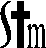 2023年04月校閱